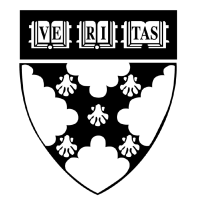 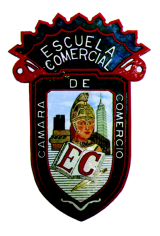 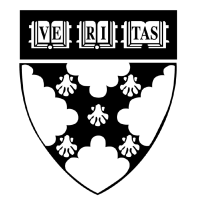 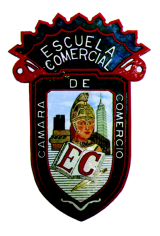 Tema:Investigación.Actividad 1:Tarea 3A historia: averiguar que se celebró el pasado 5 de Feb y desarrollarlo en una cuartilla. Para el viernes. Profesor Mercado: Recordatorio 3A: llevar trabajos solicitados a los alumnos que van a presentar recuperación este próximo viernes.3oA,del libro de texto subrayar ideas principales y responder preguntas de las páginas 100 a 105 y buscar la definición de Prólogo. Y sus diferentes formas de llamarlo, para el martes28. EspañolMateria: HistoriaProfesor: Jorge Mercado